Virginia Trucking Association4821 Bethlehem Road, Suite 101 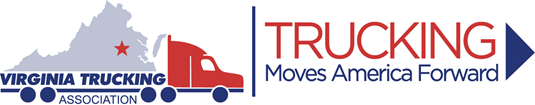 Richmond, VA 23230Phone: (804) 355-5371 ♦ Fax: (804) 358-1374E-mail: jmurray@vatrucking.orgwww.vatrucking.orgNOMINATION FORVIRGINIA DRIVER OF THE YEARCompany                                                                                                                                      			Driver's Name                                                                                                                                 		BASIS FOR NOMINATION:  A driver may be nominated for an outstanding deed of heroism or highway courtesy, for an outstanding contribution to highway safety, and/or for a long record of safe and courteous driving.  It is preferable that the driving record be used in conjunction with one of the other acts mentioned.  Be sure to give all pertinent information regarding this nomination.  Be sure the driver information form is filled out completely and use another page for information if necessary. Must be received by Virginia Trucking Association no later than February 28, 2022.DRIVER CERTIFICATION AND AGREEMENTIn consideration of my being allowed to participate in the American Trucking Association's Driver of the Year Program and to be eligible for the awards offered to the winner or winners, I hereby certify and agree to the following:1.	All of the statements contained in the material in support of my Nomination for the Driver of the Year are true.2.	I will always conduct myself in such a way as to protect and maintain the high status of the title "Driver of the Year" and I agree that the Title may not be used in any advertising, promotion or exhibiting except those sanctioned in writing by the Virginia Trucking Association.Witness:	                                                 	                           ______________________	                                                                				(Company Official)			(Nominee's Signature)Date:	________________________________________________________________________	                                                             Note:	Outstanding acts or contributions must have taken place in the past 12 months.  Include a clear head and shoulder glossy photo of the driver, size 5" x 7" or 8" x 10" with the nomination.  Also include a family photo of the same dimensions for publicity.Virginia Trucking Association4821 Bethlehem Road, Suite 101 Richmond, VA 23230Phone: (804) 355-5371 ♦ Fax: (804) 358-1374E-mail: jmurray@vatrucking.orgwww.vatrucking.orgDRIVER INFORMATION SHEET - DRIVER OF THE YEARName                                                                                                        Age                   		                          Home Address                                                                          		                                              	Spouse's Name                                                      Children: (Names and Ages)                                 		Military Record:  Length of Service                                              When                                               	Branch (Circle one):	Army       	Navy       	Air Force       	Marines       	Coast GuardPrincipal Duties                                                                                                                               		Campaigns                                                                                                                                      		Citations                                                                                                                                         		Memberships:  Lodges and Clubs                                                                                                       		Employer                                                                                                                                        		Main Address                                                                                                                                  		Your Home Terminal Address                                                                                                            		Years of Commercial Driving and Mileage:Present Employer Years                     + Previous Employer(s) Years                      = Total Years                      Present Employer Miles                      + Previous Employer(s) Miles                      = Total Miles                       ACCIDENT RECORD AS A COMMERCIAL DRIVERDate of last Chargeable Accident                                  Date of last Non-chargeable                         	Date of last Traffic Violation or Citation              	  Offense Description                                      	Usual Run                                                                                                  	(If local, so state)Type of Equipment Regularly Operated: Truck          	Tractor Trailer             _      Previous State/National Truck Driving Championships participationHave you ever been a member of America's Road Team:         Yes  (Year  __       )        ______No       Are you interested:                   Yes                     NoNumber of Non-chargeable AccidentsNumber of Non-chargeable AccidentsNumber of Chargeable AccidentsNumber of Chargeable AccidentsTrafficNon-trafficTrafficNon-trafficPresent EmployerPrevious Employer(s)YEARSTATE/NATIONALCLASSPOSITION